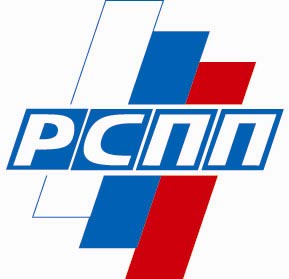 Российский союз промышленников и предпринимателей Комитет ПО ПРОМЫШЛЕННОЙ ПОЛИТИКЕ_______________________________________________________________________________РЕЗОЛЮЦИЯ
расширенного заседания Комитета РСПП по промышленной политике на тему «Технологические платформы в промышленном развитии России, ЕАЭС и ЕС: опыт, проблемы, перспективы»РСПП, Котельническая наб., д. 17                                                 13 апреля 2017 г. Принять к сведению информацию Минэкономразвития России о создании при Межведомственной комиссии по технологическому развитию президиума Совета при Президенте Российской Федерации по модернизации экономики и инновационному развитию России (МВК) рабочей группы по анализу и мониторингу эффективности деятельности технологических платформ с целью разработки  предложений по совершенствованию деятельности технологических платформ, корректировке их перечня, актуализации нормативной базы и методических документов, регламентирующих деятельность технологических платформ, для последующего рассмотрения на МВК.Принять к сведению информацию Минэкономразвития России о том, что в соответствии с планом работы МВК в мае 2017 г. запланировано проведение заседания МВК с обсуждением следующих вопросов:рассмотрение проектов актуализированных методических материалов по мониторингу деятельности технологических платформ (ТП), по разработке (актуализации) стратегических программ исследований ТП, планов реализации проекта ТП;рассмотрение проектов документов, регламентирующих деятельность технологических платформ (в т. ч. положение о статусе технологических платформ);рассмотрение рейтинга приоритетных технологических платформ (на основании отчетов за 2016 год);рассмотрение предложений по актуализации перечня приоритетных технологических платформ на основе рейтинга;участие технологических платформ в разработке и реализации Комплексных планов научных исследований.Признать целесообразным направление в Минэкономразвития России предложения о включении в состав МВК и рабочей группы МВК по анализу и мониторингу эффективности деятельности технологических платформ представителя РСПП.Заслушав и обсудив доклады и выступления, участники расширенного заседания Комитета РСПП по промышленной политике отмечают следующее:1.	Созданные в России технологические платформы (ТП) обладают уникальным экспертно-аналитическим и организационно-методическим потенциалом и должны эффективно использоваться в инновационной инфраструктуре страны. Участие ТП в разработке и реализации отраслевых госпрограмм и программ инновационного развития, создании инновационных кластеров и технопарков, совершенствовании нормативно-правовой базы инновационной деятельности, модернизации системы подготовки инженерно-технических кадров, экспертизе проектов, поддерживаемых институтами развития, может стать существенным вкладом в реализацию Стратегии научно-технического развития Российской Федерации.Представляется также целесообразным использовать экспертный потенциал технологических платформ при реализации инициатив Евразийской экономической комиссии (ЕЭК) по созданию Евразийской сети промышленной субконтрактации и Евразийской сети трансфера технологий.2. Главной проблемой российских технологических платформ является неопределенность их нормативно-правового статуса и функционала, что обуславливает низкую заинтересованность ряда федеральных органов исполнительной власти и институтов развития в РФ и ЕАЭС во взаимодействии с российскими технологическими платформами.Кроме того, сложившаяся практика, согласно которой ФОИВы «могут привлекать» техплатформы (но не обязаны) к разработке тех или иных документов и реализации проектов, обесценивает существование технологических платформ. Зачастую министерства создают собственные экспертные группы по тематике деятельности ТП, а ТП могут только направлять свои предложения в ФОИВ без ответственности последних за их рассмотрение. В этой связи целесообразно закрепить в нормативных правовых актах Правительства Российской Федерации следующее определение технологической платформы: «Технологическая платформа (ТП) – это некоммерческое объединение компаний, организаций, представляющих научное, экспертное сообщество и учреждения образования, имеющее своей целью интеграцию и активизацию усилий по созданию необходимых для развития общества новых продуктов (услуг) и технологий, в том числе путем разработки стратегических программ исследований, ведущих к появлению в стране таких продуктов и технологий, совершенствования нормативно-правовой базы для их коммерциализации, а также привлечения дополнительных ресурсов для реализации указанных программ. Технологические платформы создаются решением Правительства Российской Федерации в приоритетных для национальной экономики научно-технологических областях».3. Главное предназначение технологических платформ в России и ЕАЭС – бизнес-ориентированный и практико-ориентированный анализ реальной ситуации в конкретной научно-технической области, прогнозирование её развития, внутреннего и мирового спроса на предлагаемые в этой области продукты (услуги), работы и технологии, составление государственных и межгосударственных, отраслевых и межотраслевых программ проведения прикладных исследований, результаты которых должны создать научно-технологическую базу для появления новых эффективных высококачественных продуктов, решений и технологий, которые будут активно востребованы потребителями и потому смогут быть эффективно коммерциализованы на открытых рынках. Первоочередной доступ к таким научно-техническим результатам должен являться стимулом для бизнеса России и ЕАЭС участвовать в работе технологических платформ, поддерживать НИР, НИОКР, ОКР, другие необходимые научно-исследовательские работы на «докоммерческом» этапе. Научные центры присоединяются к техплатформе не только для получения дополнительного финансирования на проведение исследований, но и повышения качества взаимодействия с компаниями-заказчиками. Государственные органы в России и ЕАЭС могут получить от техплатформ объективную оценку состояния дел в важных для них научно-технических областях, квалифицированные предложения по развитию этой области в реальных социально-экономических условиях, а также по совершенствованию нормативно-правовой базы, необходимого для такого развития и инновационной деятельности в целом. 4. В силу различия интересов к ТП у отдельных групп её участников и её основного заказчика – государства вся деятельность ТП на национальном уровне может быть поделена на 2 блока мероприятий: 1) нацеленные на удовлетворение потребностей самих участников платформы (налаживание внутренних коммуникаций, создание консорциумов, информационное обеспечение, поддержка заявок в институты развития и т.п.); 2) помощь ФОИВ в обеспечении инновационного развития отечественной экономики, импортозамещения, в решении социальных задач (анализ состояния важных для страны научно-технологических областей и прогнозирование их развития, разработка программ исследований, ведущих к появлению в стране новых производств и инновационной продукции, увеличению конкурентоспособности отечественных предприятий, повышение эффективности институтов развития, активизация участия страны в международном научно-техническом и инновационном сотрудничестве и др.). 5. Технологическая платформа как организация не может эффективно работать исключительно на общественных началах. Готовить выпускаемые ею документы (прогнозы, программы, проекты и др.), организовывать конференции и выставки, поддерживать сайты, взаимодействовать с иностранными партнёрами и т.п. должны профессиональные сотрудники. При этом оплата их труда при реализации мероприятий первой группы должна осуществляться за счет участников технологических платформ, в то время как мероприятия второй группы должно заказывать и оплачивать государство. 6. В целях наиболее эффективного использования министерствами и госкорпорациями предложений, разрабатываемых технологическими платформами, представляется целесообразным предусмотреть обязательную разработку технологическими платформами Стратегических программ исследований, их согласование Минэкономразвития России с заинтересованными ФОИВ и госкорпорациями и утверждение данных программ в качестве базовых. Таким образом, ТП будет обязана разработать и представить на утверждение в Минэкономразвития России свою Стратегическую программу, а также ежегодно сообщать о предлагаемых корректировках. Также должен быть предусмотрен механизм экспертизы и мониторинга результатов данных Стратегических программ.7. В соответствии с вышеизложенным, участники расширенного заседания Комитета РСПП по промышленной политике считают необходимой разработку постановления Правительства Российской Федерации, в котором будут четко определены роль, задачи и функции технологических платформ в инновационной инфраструктуре Российской Федерации, включая следующие аспекты:- определение технологической платформы, перечень ее обязательных функций и критерии оценки деятельности ТП;- порядок признания организаций технологическими платформами и лишения их статуса в случае невыполнения своих функций;- порядок утверждения Стратегической программы технологической платформы;- порядок взаимодействия технологической платформы с федеральными и региональными органами власти;- порядок привлечения технологических платформ к реализации программ инновационного развития госкорпораций и компаний с госучастием.